Analyse van stressweerbaarheid in families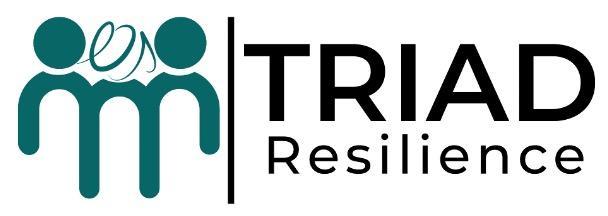 Frank Kooy, Rudi De Raedt, Guy Bosmans, Sarah Galdiolo, Mandy Rossignol, Rudi D’Hooge, Eva Ceulemans, Alexandre HeerenUniversiteit Antwerpen, Universiteit Gent, KU Leuven, UCLouvain & Universiteit van Mons Deze studie is gefinancierd door het “Excellence of Science Programme” van het FWO/FNRSTitel: ‘’Biobehavioural Triadic Dynamics of Stress Resilience Transmission in Families’’Beste ouders en leerlingen, wij zijn onderzoekers van vijf Belgische universiteiten (Universiteit Antwerpen, Universiteit Gent, KU Leuven, UCLouvain en de Universiteit van Mons). We zoeken gezinnen (moeder, vader en een kind tussen de 9 á 10 en 12 jaar oud) om mee te werken aan een wetenschappelijk onderzoek. Het onderzoekWe willen onderzoeken hoe ouders en kinderen omgaan met en herstellen van spanningsvolle situaties. Hiervoor zullen we met vragenlijsten nagaan hoe de verschillende gezinsleden reageren op spanningsvolle situaties, wat jullie in die situaties doen en denken, en wat jullie emotionele reacties zijn. Met de informatie die we krijgen door jullie deelname aan het onderzoek hopen we meer te weten te komen over hoe kinderen en hun ouders met elkaar omgaan en op welke manier gezinsleden elkaar helpen om beter om te gaan met spanning en stress.Het onderzoek zal uit twee delen bestaan-Eerste deel: We zullen jullie vragen om thuis elk apart enkele vragenlijsten in te vullen. Dit duurt ongeveer 1 uur.-Tweede deel: Jullie worden gevraagd om samen naar school te komen. We zullen een apparaat aansluiten om de activiteit van het hart en zweten te beoordelen. We verzamelen ook jullie speeksel om bepaalde stoffen in je lichaam te meten, alsook genetische kenmerken. We zullen jullie vragen om verhalen te maken en om opgenomen audio fragmenten te beluisteren met neutrale, negatieve en positieve opmerkingen. Deze sessie duurt maximaal 2 uur.Over 1 à 2 jaar zullen we op basis van de resultaten van dit eerste onderzoek contact opnemen met een aantal gezinnen om deel te nemen aan een derde luik van het onderzoek. Jullie zullen dan worden gevraagd om terug te komen naar de school of het lab in één van onze universiteiten. Daar zullen we de activiteit van jullie hersenen meten en zullen we nagaan hoe jullie reageren op spanningsvolle interacties binnen het gezin.Waarom deelnemen?Door dit onderzoek kunnen we in de toekomst oplossingen zoeken voor kinderen en ouders die moeilijkheden ervaren in hun gezin. We zullen ook leren hoe mensen beter kunnen omgaan met moeilijke situaties die spanning veroorzaken in het dagelijkse leven. Alle gezinnen ontvangen een cadeaubon t.w.v. €45 om met het gezin een film te gaan kijken in de bioscoop. Gezinnen die 1 of 2 jaar later geselecteerd worden om deel te nemen, krijgen een extra cadeau.Laat dit informatieblad aan je ouders zien. Als jullie allemaal willen meedoen, kun je een kort inschrijfformulier invullen via deze link: https://www.triadic-resilience-eos.be/nl/participate. Gebruik de volgende studiecode: 2322. Gelieve niet te lang te wachten met inschrijven, bij voorkeur een week na ontvangst van deze brief.Als jij of je ouders vragen hebben over dit onderzoek, mag je ons contacteren via e-mail: info_nl@triadic-resilience-eos.be of bellen naar +32 16 37 64 50 (Nadischa Dierdorp) of +32 16 32 48 34 (Sien Verelst). Voor meer informatie, zie onze website https://www.triadic-resilience-eos.be/nl en onze uitlegvideo https://youtu.be/Z42XKThzICU.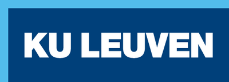 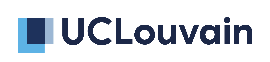 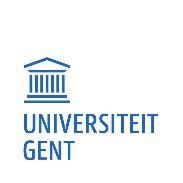 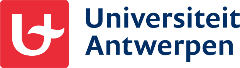 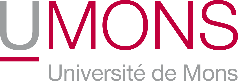 